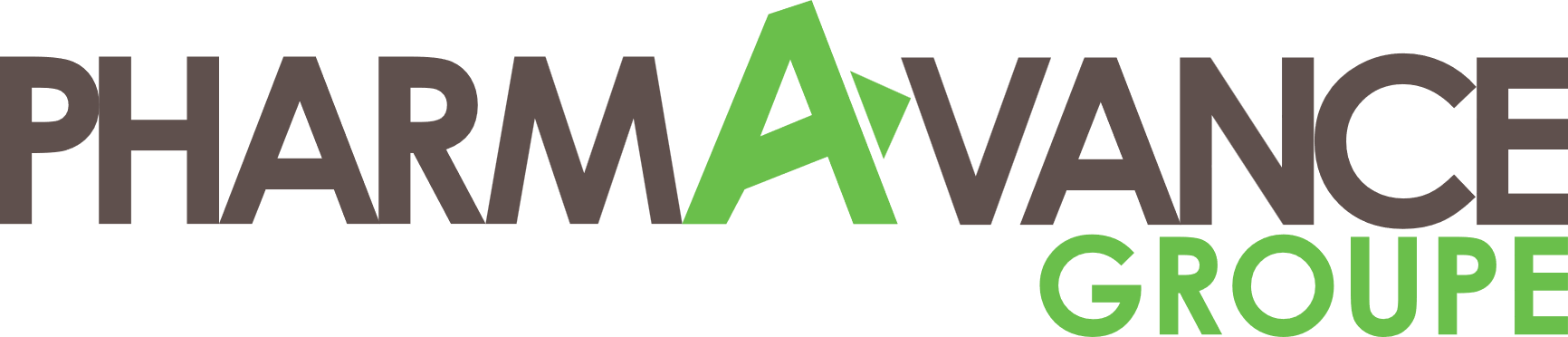 Lettre de rétractation – Vente à distance : www.pharmavance.comLettre à adresser en recommandé avec accusé de réception au vendeur.Prénom et nom :Adresse postale : 
Destinataire
PHARMAVANE GROUPE
54 rue Michel-Ange, 
75 016 ParisÀ .........................., le ......................Madame, Monsieur,Le [date figurant sur le bon de commande] ……………………… j’ai commandé [désignation de l’article] ………………………… que vous m'avez livré le [date] ……………………… Conformément à l'article L. 221-18 du Code de la consommation, j'exerce mon droit de rétractation.En conséquence, je vous prie de bien vouloir me restituer au plus vite et au plus tard dans les 14 jours suivant la réception de la présente, la somme de .................. euros que je vous ai versée lors de ma commande, ceci conformément aux dispositions de l'article L. 221-24 du Code de la consommation.Veuillez trouver ci-joint [indiquez l’objet retourné] …………………………… que je vous retourne.Je vous prie de croire, Madame, Monsieur, à l'expression de mes sentiments distingués.Signature